О проведении городской научно-практической конференции учащихся 8-11 классов образовательных организаций города Владимира «Гуманитарные науки и православное мировоззрение»,  посвящённой 110-летию со дня рождения академика Д.С. ЛихачёваВ целях систематизации формирования у обучающихся навыков исследовательской деятельности, целостного представления о языке и литературе как национально-культурных феноменах, воспитания российской гражданской идентичности обучающихся на основе уважительного отношения к истории России, русской литературе и к традициям и культуре своего народа и  в соответствии с календарём городских массовых мероприятий на 2015/2016 учебный год приказываю:Провести городскую научно-практическую конференцию «Гуманитарные науки и православное мировоззрение», посвящённую 110-летию со дня рождения академика Д.С. Лихачёва (далее «Конференция»), среди учащихся 8-11 классов образовательных организаций в январе-марте 2016 года.Утвердить Положение о Конференции и состав оргкомитета (приложения №№ 1, 3).Отделу госстандартов и инновационной работы и МАОУДПО «Городской информационно-методический центр»:- обеспечить проведение городской научно-практической Конференции в соответствии с утвержденным Положением;- создать необходимые условия для проведения Конференции и работы оргкомитета.Рекомендовать руководителям образовательных организаций:- обеспечить участие учащихся 8-11 классов в городской научно-практической Конференции;- заявки на участие в Конференции, составленные по форме (приложение № 2), направлять в городской информационно-методический центр Гуляковой Н.С. до 16 февраля 2015 года на адрес электронной почты почты: metod@gimc.elcom.ru или nad-gu@yandex.ru с пометкой «На конференцию по русскому языку». 5. Контроль исполнения приказа возложить на заместителя начальника, заведующего отделом воспитания и социальной защиты детства Пенькову И.И.Т.Ю. КовальковаС.И. Медкова, 32 74 43ПОЛОЖЕНИЕо городской  научно-практической конференции учащихся 8-11 классов образовательных организаций города Владимира «Гуманитарные науки и православное мировоззрение»,  посвящённой 110-летию со дня рождения академика Д.С. Лихачёва1. Общие положения1.1. Настоящее Положение определяет статус, цель, задачи и порядок проведения городской научно-практической конференции учащихся 8-11 классов образовательных организаций города Владимира «Гуманитарные науки и православное мировоззрение», посвящённой 110-летию со дня рождения академика Д.С. Лихачёва (далее - Конференция). 1.2. Учредителем Конференции является управление образования администрации г.Владимира и Муниципальное автономное общеобразовательное учреждение дополнительного профессионального образования (повышения квалификации) специалистов г. Владимира «Городской информационно-методический центр». Соучредителем Конференции выступает кафедра русского языка, кафедра русской и зарубежной филологии, кафедра истории Владимирского государственного университета имени А.Г. и Н.Г. Столетовых, Владимирская православная гимназия им. Святителя Афанасия епископа Ковровского.1.3. Организация проведения Конференции возлагается на оргкомитет конференции.1.4. Конференция проводится по следующим секциям: «Русский язык – величайшая ценность русской культуры», «Взгляд на русскую литературу отечественных учёных-филологов»; «Отечественная история в трудах российских учёных XIX века»; «Российское общество с точки зрения православного мировоззрения».В исследованиях учащихся должно найти отражение того, как взаимосвязаны мировоззрение ученого и его научные труды. Учащимся предлагается обратиться  прежде всего к личности и наследию  академика Д.С. Лихачёва, а также таких учёных, как М.В. Ломоносов, Н.М. Карамзин, С.М. Соловьёв, В.О. Ключевский, Н.И. Костомаров, М.М. Бахтин, П.А. Флоренский. И.А. Ильин, В.Ю. Троицкий и др.В работах учащихся необходимо чётко определить актуальность исследования; объект исследования; цели и задачи работы, методы анализа, материал анализа, результаты исследования, список литературы.2. Цели и задачи конференции2.1. Цели конференции:- воспитание российской гражданской идентичности обучающихся на основе уважительного отношения к истории России, русскому языку,  литературе и культурным и религиозным традициям  своего народа;- развитие интеллектуального творчества обучающихся, привлечение их к научной исследовательской и проектной деятельности;- выявление и поддержка талантливых школьников;- демонстрация и пропаганда достижений школьников в области научного творчества, опыта работы образовательных учреждений по организации научно-исследовательской и проектной деятельности школьников;- привлечение общественного внимания к решению вопросов выявления и поддержки талантливых детей;2.2. Задачи Конференции:- пробудить у учащихся интерес к отечественной гуманитарной научной мысли;- выявить талантливых учащихся, занимающихся исследовательской работой в области истории и обществознания, русского языка и литературы; - содействовать повышению квалификации педагогических работников по вопросам работы с талантливыми школьниками.3. Участники конференции3.1. Участниками конференции являются учащиеся 8-11 классов образовательных организаций города Владимира.4. Порядок организации и сроки проведения Конференции Конференция проводится в 3 этапа:- 1 этап (дистанционный): до 19 февраля 2016 года подача в городской информационно-методический центр заявок, составленных по форме  (приложение № 2).  Адрес эл. почты: metod@gimc.elcom.ru или nad-gu@yandex.ru  с пометкой «Гуляковой Н.С. На конференцию»; регистрация участников Конференции и представление материалов на сайте городского информационно-методического центра www.gimc.ru – до 20 февраля 2016 года.- 2 этап: изучение представленных материалов членами оргкомитета -  до 14 марта 2016 года.- 3 этап (очный): выступление участников на заключительном этапе Конференции – 31 марта 2016 года.4.2. Работа на заключительном этапе Конференции предусматривает пленарное и секционные заседания. Секционные заседания предполагают выступление участников с докладами (доклад до 7 минут, содержащий основные тезисы работы), ответы на вопросы присутствующих, поставленные в пределах темы выступления. Время ответов на вопросы – 2-3 минуты.5. Организационно-методическое обеспечение Конференции	5.1. Для организационно-методического обеспечения проведения Конференции создается оргкомитет. 	5.2. Оргкомитет выполняет следующие функции:	- организация приёма заявок; 	- создание условий для регистрации и размещения материалов Конференции;	- составление и утверждение программы Конференции; 	- подготовка резолюции Конференции;	- решение вопросов публикации материалов Конференции.6.Требования к оформлению представляемых  материалов6.1 Материалы должны иметь стандартный формат (шрифт 14, межстрочный интервал 1,5, при большом объеме допустимо -1,0),  все поля 2 см. Объём – 5-7 страниц. 6.2 Ссылка на материалы, размещённые на  одном из серверов (Yandex диск, Mail облако, DoсMe), должна быть  занесена в таблицу регистрации участников конференции.6.3 Объем работы – от 5 до 10 страниц.7. Подведение итогов конференции7.1. Каждая секция подводит итоги  и определяет три лучших доклада, которые будут отмечены дипломами соответственно I, II и III степени.7.2. По итогам Конференции ее участникам выдаются сертификаты.7.3. Материалы  Конференции будут размещены на сайте городского информационно-методического центра. Дополнительную информацию можно получить по телефону 32-70-47 у методиста Гуляковой Н.С., по электронной почте: nad-gu@yandex.ru, по адресу: г. Владимир,  ул. Б. Московская, д. 92а, городской информационно-методический центр, каб. № 2.Образец оформления титульного листа работыУправление образования администрации г. ВладимираМуниципальное бюджетное общеобразовательное учреждение«Средняя общеобразовательная школа № …»Городская научно-практическая конференция«Гуманитарные науки и православное мировоззрение»,  посвящённой 110-летию со дня рождения академика Д.С. Лихачёва»Секция«Взгляд на русскую литературу отечественных учёных-филологов»Тема исследования «…..» Выполнила Максимова Наталья Ивановна, учащаяся 10 классаРуководитель Большакова Ольга Сергеевна,учитель русского языка и литературы г. Владимир2016Образец оформления заявкиФИО участника конференцииОбразовательное учреждение Название секцииТема работы, представляемой на конференциюФИО научного руководителя (полностью)Адрес электронной почты автора работы или научного руководителяДата заполнения заявки_______________________________________Руководитель ОУЗаявки направляются не позднее 19 февраля 2016 года по адресу: г. Владимир, ул. Б. Московская, д. 92а, городской информационно-методический центр, Н.С. Гуляковой. Адрес эл. почты: metod@gimc.elcom..ru или nad-gu@yandex.ru  с пометкой «Гуляковой Н.С. На конференцию». Состав оргкомитета городской научно-практической конференции учащихся 8-11 классов образовательных организаций города Владимира «Гуманитарные науки и православное мировоззрение», посвящённой 110-летию со дня рождения академика Д.С. Лихачёва1. Медкова С.И., заведующий  отделом государственных стандартов и инновационной работы управления образования администрации г. Владимира, – председатель оргкомитета2. Сергеева Т.Н., директор МАОУДПО «Городской информационно-методический центр», Заслуженный учитель РФ, - заместитель председателя оргкомитета3. Латышева Н.В., ведущий специалист управления образования администрации г. Владимира4. Алексеева И.А., к.и.н., доцент, зав. кафедрой истории ВлГУ (по согласованию)5. Головченко А.И., директор Православной гимназии им. Святителя Афанасия епископа Ковровского.6. Мартьянова С.А., к.ф.н., доцент, зав. кафедрой русской и зарубежной филологии педагогического  института ВлГУ им. А.Г. и Н.Г. Столетовых (по согласованию).7. Пименова М.В., д.ф.н., профессор, зав. кафедрой русского языка педагогического института ВлГУ им. А.Г. и Н.Г. Столетовых (по согласованию)Члены оргкомитетаГулякова Н.С., методист МАОУДПО «Городской информационно-методический центр». Галичкина Н.В., учитель русского языка и литературы МБОУ «СОШ № 16», Заслуженный учитель РФ.Комкова Н.В., учитель русского языка и литературы МБОУ «СОШ № 7», Почётный работник общего образования,  победитель конкурса лучших учителей ПНПОМаксименко Н.Л., заместитель  директора по УВР, учитель русского языка и литературы МБОУ «СОШ № 43», Почётный работник общего образования, победитель конкурса лучших учителей ПНПО.Спирина А.И., методист МАОУДПО «Городской информационно-методический центр», учитель истории.Торопова Е.С., заместитель директора по УВР, Православной гимназии им. Святителя Афанасия епископа Ковровского, учитель истории.Тюрина С.Е., учитель русского языка и литературы МБОУ «СОШ № 9»Феногенова Ю.В., учитель истории и обществознания МБОУ «СОШ № 8»._______________( С.И. Медкова)Разослать через «Сириус»:________________(Л.М. Шинкаренко)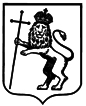 АДМИНИСТРАЦИЯ ГОРОДА ВЛАДИМИРААДМИНИСТРАЦИЯ ГОРОДА ВЛАДИМИРААДМИНИСТРАЦИЯ ГОРОДА ВЛАДИМИРАНАЧАЛЬНИК УПРАВЛЕНИЯ ОБРАЗОВАНИЯНАЧАЛЬНИК УПРАВЛЕНИЯ ОБРАЗОВАНИЯНАЧАЛЬНИК УПРАВЛЕНИЯ ОБРАЗОВАНИЯПРИКАЗПРИКАЗПРИКАЗ15.12.2015№ 1431-пПриложение № 1к приказу управления образования администрации г.Владимираот___________ № _____________Приложение № 2к приказу управления образования администрации г.Владимираот___________ № _____________Приложение № 3к приказу управления образования администрации г.Владимираот___________ № _____________Завизировано:Согласовано:Заведующий отделом госстандартов и организации инновационной работыЗаместитель заведующего, заведующий отделом воспитания и социальной защиты детства___________________С.И. Медкова___________________И.И. ПеньковаРазмещение электронной версии приказа в папке АППАРАТ/Шинкаренко/Приказы управления образования произведеноПодлежит публикации во внешних справочных информационных системах и на сайте управления образованияФайл: О проведении городской научно-практической конференции учащихся 8-11 классов образовательных организаций города Владимира «Гуманитарные науки и православное мировоззрение», посвящённой 110-летию со дня рождения академика Д.С. Лихачёва odtВыбрать: (да/нет)Исполнитель  приказа, визорДата отправкиРуководители образовательных учреждений(рассылка оформляется в отделе ИОиМ исполнителем приказа для рассылки по эл. почте)